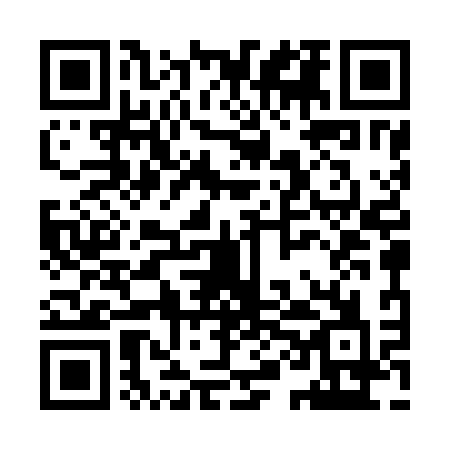 Ramadan times for Gisenyi, RwandaMon 11 Mar 2024 - Wed 10 Apr 2024High Latitude Method: NonePrayer Calculation Method: Muslim World LeagueAsar Calculation Method: ShafiPrayer times provided by https://www.salahtimes.comDateDayFajrSuhurSunriseDhuhrAsrIftarMaghribIsha11Mon5:005:006:0912:133:166:176:177:2112Tue5:005:006:0912:133:156:166:167:2113Wed5:005:006:0912:123:146:166:167:2114Thu5:005:006:0912:123:136:166:167:2015Fri5:005:006:0812:123:126:156:157:2016Sat4:594:596:0812:123:126:156:157:2017Sun4:594:596:0812:113:136:156:157:1918Mon4:594:596:0812:113:136:146:147:1919Tue4:594:596:0712:113:136:146:147:1920Wed4:584:586:0712:103:146:146:147:1821Thu4:584:586:0712:103:146:136:137:1822Fri4:584:586:0712:103:156:136:137:1823Sat4:584:586:0612:093:156:136:137:1724Sun4:574:576:0612:093:156:126:127:1725Mon4:574:576:0612:093:166:126:127:1726Tue4:574:576:0612:093:166:126:127:1627Wed4:574:576:0512:083:166:116:117:1628Thu4:564:566:0512:083:176:116:117:1629Fri4:564:566:0512:083:176:106:107:1530Sat4:564:566:0512:073:176:106:107:1531Sun4:554:556:0412:073:176:106:107:151Mon4:554:556:0412:073:186:096:097:142Tue4:554:556:0412:063:186:096:097:143Wed4:554:556:0412:063:186:096:097:144Thu4:544:546:0312:063:186:086:087:135Fri4:544:546:0312:063:186:086:087:136Sat4:544:546:0312:053:196:086:087:137Sun4:534:536:0312:053:196:076:077:138Mon4:534:536:0212:053:196:076:077:129Tue4:534:536:0212:043:196:076:077:1210Wed4:534:536:0212:043:196:076:077:12